„S ruksakom na leđima kroz Hrvatsku“ 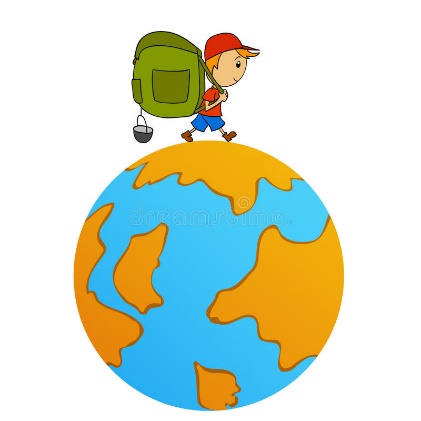 Dobio/dobila si nagradno putovanje.U nagradnom putovanju piše da ti je plaćen put u potpunosti, a jedino što trebaš napraviti je odabrati i istražiti koja ćeš 2 lokaliteta posjetiti.    Putuješ automobilom.Svoje istraživanje o lokalitetima napravi u Powerpointu, Swayu ili nekom drugom digitalnom alatu, uz poštivanje sljedećih koraka u radu:Svaki od tih lokaliteta treba biti u različitim prirodnim cjelinama ( 2 -Gorska, 2 -Primorska). Pri odabiru tih lokaliteta jedan treba biti prirodna baština (nacionalni ili park prirode), a drugi kulturna baština (spomenik, pod zaštitom UNESCO-a, manifestacija, događaj, festival i sl.)Za svaki lokalitet opiši geografski položaj (prirodna cjelina, županija, blizina većeg grada).Lokalitete trebaš opisati na način da napišeš po čemu su oni prepoznatljivi (najzanimljivije činjenice).Svoje lokalitete pronađi na karti Google Maps. Polazno odredište je naselje u kojem živiš. Sljedeća odredišta su lokaliteti koje si odabrao /odabrala.Istraži i zapiši uz pomoć Google Maps udaljenost u kilometrima koju si prešao kako bi obišao navedene lokalitete. Polazno odredište je naselje u kojem živiš. Karte možeš uslikati  koristeći se tipkom  „prtsc“ i zalijepiti kartu u prezentaciju.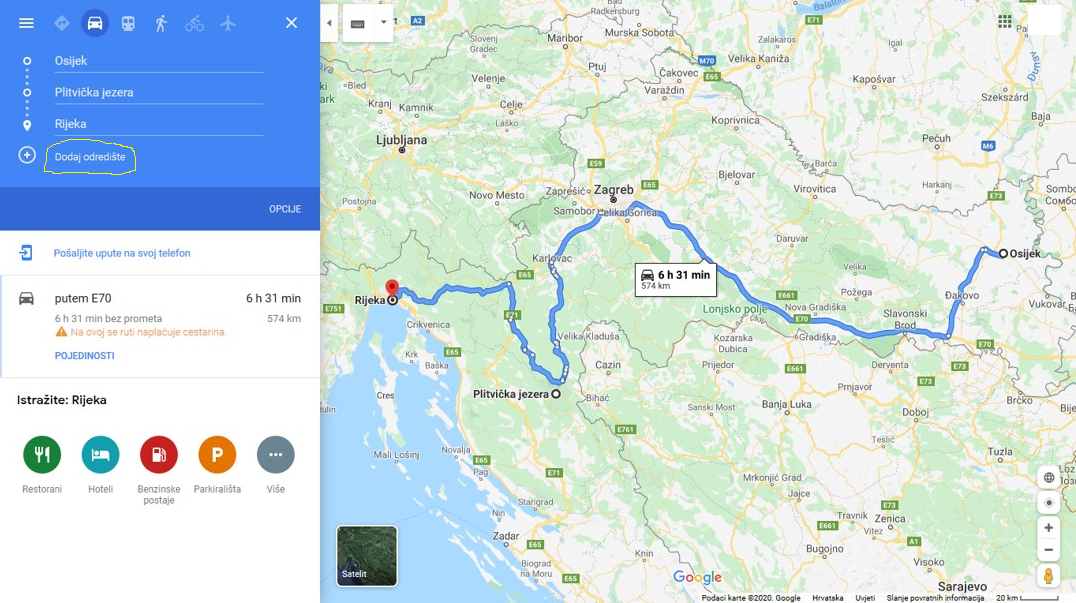 U svoj rad umetni slike/fotografije lokaliteta koje trebaju biti jasne i prikazivati točno ono što pišeš. Također, uz sliku napiši što prikazuje i izvor odakle si fotografiju preuzeo.(Pripazi na autorska prava i besplatno korištenje materijala/fotografija.)Pronađi i odaberi neki suvenir koji bi donio / donijela sa svojih putovanja. Slikom prikaži što si odabrao / odabrala.Sa svojih putovanja možeš i prepričati (zapisati) legendu/priču, ukoliko postoji.Zapiši literaturu i izvore kojima si se služio / služila.(PRIMJERI:Turistička zajednica Istarske županije: https://www.istra.hr/, 10.4.2020.    iliD. Magaš, 2013.: Geografija Hrvatske, 2013., Meridijani, Zadar  Zaključak Na temelju opisanih znamenitosti u zaključku obrazloži u kojoj mjeri prirodna i kulturna baština doprinose promicanju i očuvanju hrvatskog kulturnog identiteta.„S RUKSAKOM NA LEĐIMA KROZ HRVATSKU“rubrika za vrednovanje Ukupna udaljenost iznosi:polazno odredište – A – B .U POTPUNOSTI3DJELOMIČNO2TREBA POPRAVITI1TREBA POPRAVITI1TURISTIČKA ZNAMENITOST (prirodna i kulturna)- prirodna baština  i kulturna baština -geografski položaj-suvenirU opisu su jasno navedene i opisane prepoznatljivosti (i suvenir) za svaku od znamenitosti.Geografski položaj odabranih lokaliteta/znamenitosti je u potpunosti jasno opisan, uz navođenje u kojoj je prirodnoj cjelini, županiji i blizini većeg grada.U opisu su djelomično navedene te opisane prepoznatljivosti (i suvenir) za svaku od znamenitosti.Geografski položaj odabranih lokaliteta/znamenitosti je djelomično opisan. Nedostaje jedna od sastavnica - prirodna cjelina ili županija ili veći grad.U opisu nisu navedene i opisane prepoznatljivosti (i suvenir) za svaku od znamenitosti.Geografski položaj odabranih lokaliteta/znamenitosti nije u potpunosti opisan.Nedostaju dvije sastavnice- cjelina/ županija/ blizina većeg grada.U opisu nisu navedene i opisane prepoznatljivosti (i suvenir) za svaku od znamenitosti.Geografski položaj odabranih lokaliteta/znamenitosti nije u potpunosti opisan.Nedostaju dvije sastavnice- cjelina/ županija/ blizina većeg grada.GRAFIČKI PRIKAZI, UDALJENOST-slike/fotografije, - Google MapsGrafički prikazi jasno i  točno prikazuju prostor o kojem se piše.Točno i jasno je predočena karta i ukupna udaljenost pomoću Google Maps.U prezentaciji su grafički prikazi djelomično korišteni za prikaz znamenitosti o kojoj se piše.Jedna od udaljenost pomoću Google Maps je prikazana na karti.Grafički prikazi nisu jasni i/ili ne prikazuju prostor o kojem se piše.Nije točno i jasno predočena udaljenost pomoću Google Maps.Grafički prikazi nisu jasni i/ili ne prikazuju prostor o kojem se piše.Nije točno i jasno predočena udaljenost pomoću Google Maps.IZVORI, LITERATURANavedeni izvori i literatura korišteni za prezentaciju su pravilno napisani.Navedeni izvori i literatura korišteni za prezentaciju su djelomično napisani.Navedeni izvori i literatura korišteni za prezentaciju nisu pravilno napisani ili ih nema.Navedeni izvori i literatura korišteni za prezentaciju nisu pravilno napisani ili ih nema.ZAKLJUČAKU zaključku su u potpunosti jasno istaknute činjenice koje doprinose očuvanju i promicanju hrvatskog identiteta. U zaključku su djelomično navedene činjenice koje doprinose očuvanju i promicanju hrvatskog identiteta.U zaključku nisu jasno istaknute činjenice koje doprinose očuvanju i promicanju hrvatskog identiteta.U zaključku nisu jasno istaknute činjenice koje doprinose očuvanju i promicanju hrvatskog identiteta.NAPOMENA: Za odgovarajući bod po sastavnicama trebaju se zadovoljiti svi kriteriji opisani za svaki bod.   Ukoliko dio ne odgovara, boduje se s manjim bodom.NAPOMENA: Za odgovarajući bod po sastavnicama trebaju se zadovoljiti svi kriteriji opisani za svaki bod.   Ukoliko dio ne odgovara, boduje se s manjim bodom.NAPOMENA: Za odgovarajući bod po sastavnicama trebaju se zadovoljiti svi kriteriji opisani za svaki bod.   Ukoliko dio ne odgovara, boduje se s manjim bodom.NAPOMENA: Za odgovarajući bod po sastavnicama trebaju se zadovoljiti svi kriteriji opisani za svaki bod.   Ukoliko dio ne odgovara, boduje se s manjim bodom.BodoviOcjena10 -1258 - 94735 - 62manje od 51